Short Course Schedule- August 2021 – April 2022DATEMEETLOCATIONNOTESJuly 26 – August 15DAQ Summer BreakNo practicen/aAugust 16First Day of SeasonAgnes Scottn/aAugust 31Parent Meeting Agnes Scott @ 6:00 PMn/aOctober 2Swim Across America Lake Lanier Olympic Parkn/aOctober 8Doc Atkinson Intra squad MeetAgnes ScottAll GroupsOctober 15-17Chattahoochee Gold InviteCumming Aquatic Center All GroupsOctober 28-30Spook-A-ThonAgnes ScottAll Groups November 6-7Luqman El Amin Meet C.T. Martin NatatoriumNovember 19-21*TBD* Palm Turkey University of South Carolina Gold & Above December 3-5Senior State Georgia TechQualifiers OnlyDecember 10-12LA Annual Winter InviteFrances Meadows Aquatic CenterGold & BelowDecember 17-19Chattahoochee Gold InviteCumming Aquatic CenterPlatinum & AboveJanuary 8-9M.L. King ClassicC.T. Martin Natatorium All Groups January 14-16*TBD* Auburn Travel Meet Auburn UniversityGold & AboveJanuary 28-30GA Winter QualifierGAC Freeman NatatoriumAll GroupsFebruary 3-5High School StateGeorgia TechQualifiers Only February 4-6 Chattahoochee GOLD Last Chance MeetCumming Aquatic CenterAll GroupsFebruary 25-2714 & Under Age Group StateGeorgia TechQualifiers OnlyMarch TBDSenior SectionalsTBDQualifiers OnlyMarch 25-27Northern DivisionalTBDAll GroupsMarch 28 – April 10DAQ Spring BreakNo Practicen/a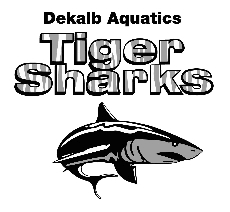 